с.Степная ШенталаПОСТАНОВЛЕНИЕ 23.01. 2024 года                                                                        №1О внесении изменений в Постановление от 08 апреля 2020 года №63 «Об утверждении Порядка формирования перечня налоговых расходов и оценки налоговых расходов Степношенталинского сельского поселения Алексеевского муниципального района Республики Татарстан»В соответствии с Постановлением Правительства Российской Федерации от 22 июня 2019 года № 796 «Об общих требованиях к оценке налоговых расходов субъектов Российской Федерации и муниципальных образований»,постановляю:1. Внести следующие изменения и дополнения в Порядок формирования перечня налоговых расходов и порядок проведения оценки налоговых расходов Степношенталинского сельского поселения Алексеевского муниципального района Республики Татарстан, утвержденный постановлением Исполнительного комитета Степношенталинского сельского поселения Алексеевского муниципального района Республики Татарстан от 08 апреля 2020 года №63:1.1. Пункт 3 изложить в следующей редакции:«3. Отнесение налоговых расходов муниципального образования к муниципальным программам осуществляется исходя из целей муниципальных программ и (или) целей социально-экономической политики муниципального образования, не относящихся к муниципальным программам.»;1.2. В пункте 12:  - в абзаце втором слова ", структурным элементам государственных (муниципальных) программ" исключить;- абзац третий изложить в следующей редакции:«востребованность плательщиками предоставленных льгот, которая характеризуется соотношением численности плательщиков, воспользовавшихся правом на льготы, и численности плательщиков, обладающих потенциальным правом на применение льготы, или общей численности плательщиков, за 5-летний период.»;- дополнить абзацем следующего содержания:«В целях проведения оценки востребованности плательщиками предоставленных льгот куратором налогового расхода может быть определено минимальное значение соотношения, указанного в абзаце третьем настоящего пункта, при котором льгота признается востребованной.»;1.3. В пункте 12: - абзац 3 изложить в следующей редакции:«востребованность плательщиками предоставленных льгот, которая характеризуется соотношением численности плательщиков, воспользовавшихся правом на льготы, и численности плательщиков, обладающих потенциальным правом на применение льготы, или общей численности плательщиков, за 5-летний период.»;- дополнить абзацем следующего содержания:«В целях проведения оценки востребованности плательщиками предоставленных льгот куратором налогового расхода может быть определено минимальное значение соотношения, указанного в абзаце третьем настоящего пункта, при котором льгота признается востребованной.».2. Разместить настоящее постановление на Официальном портале правовой информации Республики Татарстан в информационно-телекоммуникационной сети «Интернет», на сайте поселения на Портале муниципальных образований Республики Татарстан и обнародовать на специальном информационном стенде в здании Совета Степношенталинского сельского поселения Алексеевского муниципального района Республики Татарстан.3. Настоящее постановление вступает в силу после его официального опубликования.4. Контроль за исполнением настоящего постановления оставляю за собой.Руководитель Исполнительного комитетаСтепношенталинского сельского поселенияАлексеевского муниципального района Республики Татарстан                                                                      Г.Н.Киямова        ИСПОЛНИТЕЛЬНЫЙ КОМИТЕТСТЕПНОШЕНТАЛИНСКОГОСЕЛЬСКОГО ПОСЕЛЕНИЯАЛЕКСЕЕВСКОГОМУНИЦИПАЛЬНОГО РАЙОНАРЕСПУБЛИКИ ТАТАРСТАН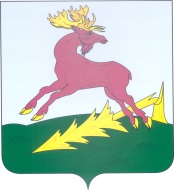 ТАТАРСТАН РЕСПУБЛИКАСЫ АЛЕКСЕЕВСКМУНИЦИПАЛЬ РАЙОНЫКЫР ШОНТАЛЫ АВЫЛ ҖИРЛЕГЕБАШКАРМА КОМИТЕТЫ